T.CSALİHLİ KAYMAKAMLIĞIHAFSA SULTAN MESLEKİ VE TEKNİK ANADOLU LİSESİ OKULU MÜDÜRLÜĞÜ2024-2028 STRATEJİKPLANI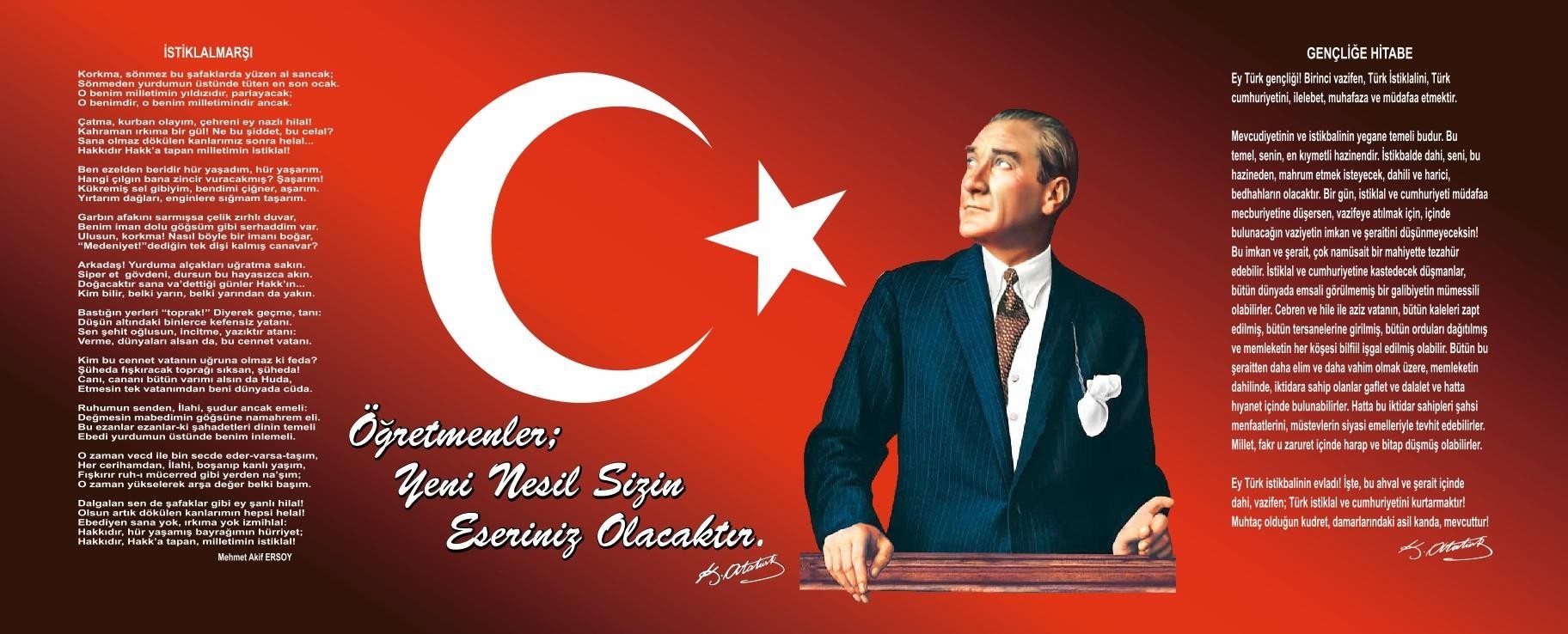 SUNUŞSosyal ve ekonomik yönden gelişmiş her ülke, eğitime büyük önem vermiş, eğitim sayesinde hedeflediği noktaya ulaşmıştır. Çünkü eğitim; her insanın yaşamında, her toplumun, her ülkenin geleceğinin garanti altına alınmasında en etkin ve asla ihmale gelmeyecek çok önemli bir faktördür.Bu nedenle kamu kaynaklarını etkin kullanarak, kentin ve ülkenin ihtiyaçlarına cevap verebilmek; kaynakların verimli kullanılması gerektiğini göz önünde bulundurarak, ihtiyaçlar arasında öncelik ve planlama çalışması yapmak; tüm bu çalışmaları yaparken kurumlara bütçe disiplini, katılımcılık, izleme, değerlendirme alışkanlığı ve hesap verme sorumluluğu kazandırmak hedefimizdir.Gelişen ve sürekliliği izlenebilen, bilgi ve planlama temellerine dayanan güçlü bir yaşam standardı ve ekonomik yapı; stratejik amaçlar, hedefler ve planlanmış zaman diliminde gerçekleşecek uygulama faaliyetleri ile (STRATEJİKPLAN) oluşabilmektedir.Okulumuz misyon, vizyon ve stratejik planını ilk olarak 2008 yılında belirlemiştir. Okulumuz, daha iyi bir eğitim seviyesine ulaşmak düşüncesiyle sürekli yenilenmeyi ve kalite kültürünü kendisine ilke edinmeyi amaçlamaktadır. Kalite kültürü oluşturmak için eğitim ve öğretim başta olmak üzere insan kaynakları ve kurumsallaşma, sosyal faaliyetler, alt yapı, toplumla ilişkiler ve kurumlar arası ilişkileri kapsayan 2024-2028 stratejik planı hazırlanmıştır.Büyük önder Atatürk’ü örnek alan bizler; çağa uyum sağlamış, çağı yönlendiren gençler yetiştirmek için kurulan okulumuzda, geleceğimizin teminatı olan öğrencilerimizin daha iyi imkânlarla yetişip, düşünce ufku ve yenilikçi ruhu açık, Türkiye Cumhuriyeti çıtasını daha yükseklere taşıyan bireyler olması için, öğretmenleri ve idarecileriyle özverili bir şekilde tüm azmimizle çalışmaktayız.‘’2028 Eğitim Vizyonu’nun, 21. yüzyıla dair eğitim önerisi, 21. Yüzyıl Talim ve Terbiye Modeli şeklindeki çift kanatlı bir okumadır. Sadece beceri kazandırmak hayatı göğüslemeye yetmemektedir. Gerekli olan insana ait evrensel, yerel, maddi, manevi, mesleki, ahlaki ve millî tüm değerleri kapsayan ve kuşatan bir olgunlaşma, gelişme, ilerleme, değişim ve ahlak güzelliğidir.’’ Düşüncesinden hareketle 2028 Eğitim Vizyonuyla eğitimimizi dünyada muasır ülkeler seviyesine çıkarmak için var gücümüzle çalışmaya devam edeceğiz.Hafsa Sultan Mesleki ve Teknik Anadolu Lisesi olarak en büyük amacımız yalnızca lise mezunu gençler yetiştirmek değil, girdikleri her türlü ortamda çevresindekilere ışık tutan, hayata hazır, hayatı aydınlatan, bizleri daha da ileriye götürecek gençler yetiştirmektir.İdari ve öğretmen kadrosuyla bizler çağa ayak uydurmuş, yeniliklere acık, Türkiye Cumhuriyetini daha da yükseltecek gençler yetiştirmeyi ilke edinmiş bulunmaktayız.  Hafsa Sultan Mesleki ve Teknik Anadolu Lisesi’nin stratejik planlama çalışmasına önce durum tespiti, yani okulun SWOTanalizi yapılarak başlanmıştır. SWOTanalizi tüm idari personelin ve öğretmenlerin katılımıyla uzun süren bir alışma sonucu ilk şeklini almış, varılan genel sonuçların sadeleştirilmesi ise Strateji Geliştirme Ekibi tarafından yapılmıştır. Daha sonra SWOT sonuçlarına  göre stratejik planlama aşamasına geçilmiştir. Bu süreçte okulun amaçları, hedefleri, hedeflere ulaşmak için gerekli faaliyetler yazılmıştır. Denilebilir ki SWOT analizi bir kilometre taşıdır, okulumuzun bugünkü resmidir ve stratejik planlama  ise bugünden yarına nasıl hazırlanmamız gerektiğine dair kalıcı bir belgedir. Stratejik Plan'da belirlenen hedeflerimizi ne ölçüde gerçekleştirdiğimiz, plan dönemi içindeki her yılsonunda gözden geçirilecek ve gereken revizyonlar yapılacaktır. Yine her bir yıllık uygulama için gelişim planı hazırlanacaktır.Hafsa Sultan Mesleki ve Teknik Anadolu Lisesi Stratejik Planı (2019-2023)’da belirtilen amaç ve hedeflere ulaşmamızın okulumuzun gelişme ve kurumsallaşma süreçlerine önemli katkılar sağlayacağına inanmaktayız. Planın hazırlanmasında emeği geçen öğretmenlerimize, öğrencilerimize, velilerimize, Strateji Geliştirme Kurulu/Ekibine ve uygulanmasında yardımı olacak herkese teşekkür ederim. Akın AKÇELTİK   Okul MüdürüİçindekilerBÖLÜMI: GİRİŞ ve PLAN HAZIRLIK SÜRECİ2024-2028 dönemi stratejik plan hazırlanması süreci ÜstKurul ve StratejikPlanEkibinin oluşturulması ile başlamıştır. Ekip tarafından oluşturulan çalışma takvimi kapsamında ilk aşamada durum analizi çalışmaları yapılmış ve durum analizi aşamasında paydaşlarımızın plan sürecine aktif  katılımını sağlamak üzere paydaş anketi, toplantı ve görüşmeler yapılmıştır.Durum analizinin ardından geleceğe yönelim bölümüne geçilerek okulumuzun amaç, hedef, gösterge ve eylemleri belirlenmiştir. Çalışmaları yürüten ekip ve kurul bilgileri altta verilmiştir.STRATEJİK PLANLAMA SÜRECİStratejik Planlama Çalışmaları kapsamında okul personelimiz içerisinden “Stratejik Plan Üst Kurulu” ve “Stratejik Planlama Ekibi” kurulmuştur. Önceden hazırlanan anket formlarında yer alan sorular katılımcılara yöneltilmiş ve elde edilen veriler birleştirilerek paydaş görüşleri oluşturulmuştur. Bu bilgilendirme ve değerlendirme toplantılarında yapılan anketler ve hedef kitleye yöneltilen sorularla mevcut durum ile ilgili veriler toplanmıştır.Stratejilerin Belirlenmesi;Stratejik planlama ekibi tarafından, tüm iç ve dış paydaşların görüş ve önerileri bilimsel yöntemlerle analiz edilerek planlı bir çalışmayla stratejik plan hazırlanmıştır. Bu çalışmalarda izlenen adımlar;Okulun varoluş nedeni (misyon) , ulaşmak istenilen nokta (vizyon) belirlenip okulumuzunt üm paydaşlarının görüşleri ve önerilerialındıktan sonra vizyona ulaşmak için gerekli olan stratejik amaçlar belirlenmiştir. Stratejik amaçlar;Okul içinde ve faaliyetlerimiz kapsamında iyileştirilmesi, korunması veya önlem alınması gereken alanlarla ilgili olan stratejik amaçlar,Okul içinde ve faaliyetler kapsamında yapılması düşünülen yenilikler ve atılımlarla ilgili olan stratejik amaçlar,Yasalar kapsamında yapmak zorunda olduğumuz faaliyetlere ilişkin stratejik amaçlar olarak da ele alınmıştır.Stratejik amaçların gerçekleştirilebilmesi için hedefler konulmuştur. Hedefler stratejik amaçla ilgili olarak belirlenmiştir. Hedeflerin spesifik,ölçülebilir, ulaşılabilir, gerçekçi, zamana bağlı, sonuca odaklı, açık ve anlaşılabilir olmasına özen gösterilmiştir.Hedeflere uygun belli bir amaca ve hedefe yönelen, başlı başına bir bütünlük oluşturan, yönetilebilir, maliyetlendirilebilirf aaliyetler belirlenmiştir. Her bir faaliyet yazılırken; bu faaliyet “bizi amacımıza ulaştırır mı” sorgulaması yapılmıştırHedeflerin / faaliyetlerin gerçekleştirilebilmesi içinsorumlu ekipler ve zaman belirtilmiştirFaaliyetlerin başarısını ölçmek için performans göstergeleri tanımlanmıştır.Strateji, alt hedefler ve faaliyet / projeler belirlenirken yasalar kapsamında yapmak. Zorunda olunan faaliyetler, paydaşların önerileri, çalışanlarınönerileri,önümüzdeki dönemde beklenen değişiklikler ve GZFT (SWOT) çalışması göz önünde bulundurulmuşturGZFT çalışmasın da ortayaçıkan zayıf yanlar iyileştirilmeye, tehditler bertaraf edilmeye; güçlü yanlar ve fırsatlar değerlendirilerek kurumun faaliyetlerinde fark yaratılmaya çalışılmıştır; önümüzdeki dönemlerde beklenen değişikliklere göre de önlemler alınmasına özen gösterilmiştir.Strateji, Hedef veFaaliyetler kesinleştikten sonra her bir faaliyet için maliyetlendirilme yapılmıştırMaliyeti hesaplanan her bir faaliyetler için kullanılacak kaynaklar belirtilmiştir. Maliyeti ve kaynağı hesaplanan her bir faaliyet / projenin toplamları hesaplanarak bütçeler ortaya çıkartılmıştır.Yukarıdaki çalışmalar gerçekleştirildikten sonra Hafsa Sultan Mesleki veTeknik Anadolu Lisesi‟nin 2024-2028 DönemiStratejikPlan taslağı son halini almış ve onaya sunulmuştur.Hafsa Sultan Mesleki ve Teknik Anadolu Lisesi                   Stratejik Plan EkibiSTRATEJİK PLAN ÜST KURULUBÖLÜM II: DURUM ANALİZİDurum analizi bölümünde okulumuzun mevcut durumu ortaya konularak neredeyiz sorusuna yanıt bulunmaya çalışılmıştır.Bu kapsamda okulumuzun kısa tanıtımı, okul künyesi ve temel istatistikleri, paydaş analizi ve görüşleri ile okulumuzun Güçlü Zayıf Fırsat ve Tehditlerinin (GZFT) ele alındığı analize yer verilmiştir.Okulun Kısa Tanıtımı1953 yılında Salihli halkı tarafından yaptırılan okulumuz, 1954 yılında Akşam Kız Sanat Okulu olarak eğitim öğretime başlamıştır. 1996-1997 yılında Anadolu Kız Meslek Lisesi bünyesine geçilerek Tekstil Konfeksiyon ve Ağırlama Gıda Teknolojisi alanlarında eğitim ve öğretime başlamıştır. 2001-2002 yılında Anadolu Meslek Lisesi ve Meslek Lisesi uygulamasına geçilmiş̧ ve mevcut bölümlere erkek öğrenci de alınmıştır. 2014 yılında okulumuzun ismi Hafsa Sultan Mesleki ve Teknik Anadolu Lisesi olarak değiştirilmiştir. Okulumuzda Anadolu Meslek Lisesi Programı ve Mesleki Açık Öğretim Lisesi programları uygulanmaktadır. Anadolu Meslek Lisesi Programında; Bilişim Teknolojileri, Çocuk Gelişimi ve Eğitimi, Elsanatları Teknolojisi, Grafik ve Fotoğraf, Moda Tasarım Teknolojileri ve Yiyecek İçecek Hizmetleri alanlarında eğitim sürdürülmektedir. Mesleki Açık Öğretim Lisesinde ise Çocuk Gelişimi ve Eğitimi alanında eğitim yapılmaktadır. Okulumuzda 82 öğretmen, 612 öğrenci, 2 memur ve 3 yardımcı personel görev yapmaktadır. Okul bünyesinde öğrencilerimizle birlikte yürüttüğümüz birçok etkinlik ve sosyal çalışmalar bulunmaktadır. Bu etkinlikler: -Çocuk Gelişimi ve Eğitimi alanından gönüllü 10 öğrencimizin katılımıyla ve Down Sendromlu çocukların okul dışında yaşam becerilerinin geliştirilmesi ve topluma kazandırılması amacıyla “Yaşam Koçum Işık Yolum” projesi yürütülmüştür. -Okulumuzdaki Grafik ve Fotoğraf Alanı 10-11-12 sınıf öğrencileri ile Salihli Özel Eğitim İş Uygulama Merkezi II. Kademe öğrencileri ile “OBJEKTİFTEKİ HAYATLAR" adlı projesi gerçekleştirilmiştir.Danışman öğretmenlerimiz ve öğrencilerimiz eşliğinde 'Bir Oyuncak Bin Mutluluk Olacak' isimli yardım kampanyası düzenlenmiştir. İlçemizdeki Sardes antik kentinin tanıtımı amacıyla hazırlanan LİDYA PRENSESLERİ isimli Gençlik Projesi yürütülmüştür. Geleceğin Kapılarını Teknoloji ile Arala, Çocuk ve Kitap, Önün Arkam Sağım Solum Vatan, Doğaya Beste, Her Birey Öğrenir, Atıklar Sanata Dönüşüyor, Çöp Değil e-Atık e twining projelerimizdir. - YALNIZCA PASTA DEĞİL GELECEĞİMİZİ DE TASARLIYORUZ (öğrenci Stajı) ve HER ÇOCUK ÖĞRENİR (okul eğitimi-Öğretmen) tamamlanan Erasmus+ projelerimizdir. Okulumuz ,Beyaz Bayrak ve Beslenme Dostu Okul sertifikası sahibidir.Okul KünyesiOkulumuzun temel girdilerine ilişkin bilgiler altta yer alan okul künyesine ilişkin tabloda yer almaktadır.Temel Bilgiler Tablosu - Okul KünyesiÇalışan BilgileriOkulumuzun çalışanlarına ilişkin bilgileraltta yer alan tabloda belirtilmiştir.ÇalışanBilgileriTablosuOkulumuz Bina ve AlanlarıOkulumuzun binası ile açık ve kapalı alanlarına ilişkin temel bilgiler altta yer almaktadır.Okul Yerleşkesine İlişkin BilgilerSınıf ve Öğrenci BilgileriOkulumuzda yer alan sınıfların öğrenci sayıları alttaki tabloda verilmiştir.Donanım veTeknolojik KaynaklarımızTeknolojik kaynaklar başta olmak üzere okulumuzda bulunan çalışır durumdaki donanım malzemesine ilişkin bilgiye alttaki tabloda yer verilmiştir.Teknolojik Kaynaklar TablosuGelir ve Gider BilgisiOkulumuzun genel bütçe ödenekleri, okul aile birliği gelirleri ve diğer katkılar da dâhil olmak üzere gelir ve giderlerine ilişkin son iki yıl gerçekleşme bilgileri alttaki tabloda verilmiştir.PAYDAŞ ANALİZİKurumumuzun temel paydaşları öğrenci, veli ve öğretmen olmakla birlikte eğitimin dışsal etkisi nedeniyle okul çevresinde etkileşim içinde olunan geniş bir paydaş kitlesi bulunmaktadır. Paydaşlarımızın görüşleri anket, toplantı, dilek ve istek kutuları, elektronik ortamda iletilen önerilerde dâhil olmak üzere çeşitli yöntemlerle sürekli olarak alınmaktadır.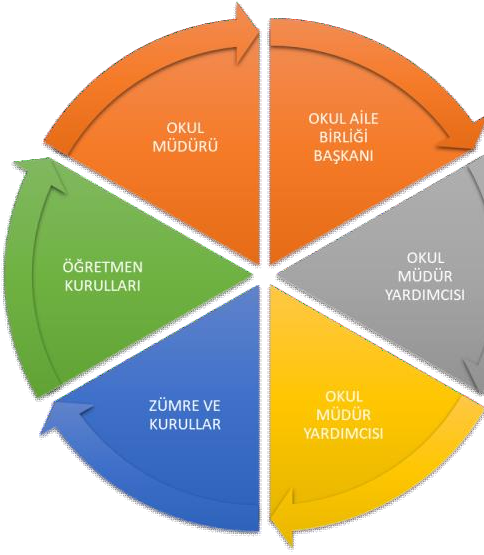 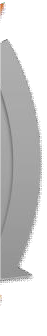 Paydaş anketlerine ilişkin ortaya çıkan temel sonuçlara altta yer verilmiştir:Öğrenci Anketi Sonuçları: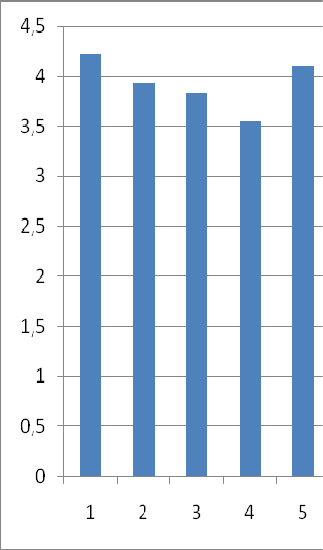 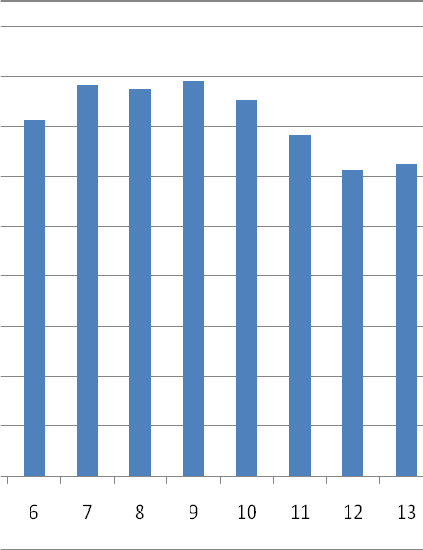 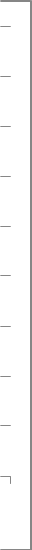 Olumlu (Başarılı) yönlerimiz: Okulda güvende hissedip okulu sevmektedirler. Öğretmenlerle iletişim kurup sorunları rahatlıkla dile getirmektedirler. Okulumuz temiz olup, ders araç gereçleri ile işlenmeye çalışılmaktadır. Sınıflarımız kalabalık değildir,Olumsuz (başarısız) yönlerimiz: Okulumuzda sosyal ve kültürel faaliyetlere daha fazla yer verilmes igerekmektedir. Okul kantininin daha etkin denetlenmesi gerekmektedir.ÖğretmenAnketiSonuçları: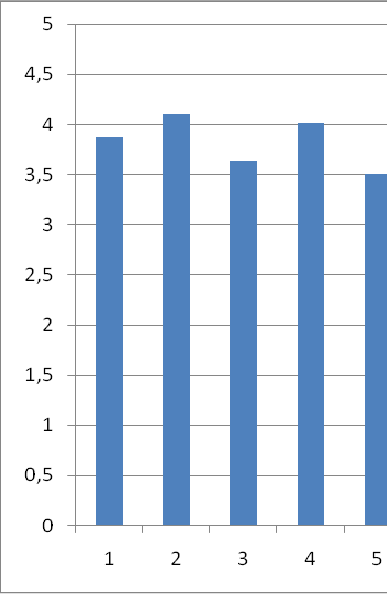 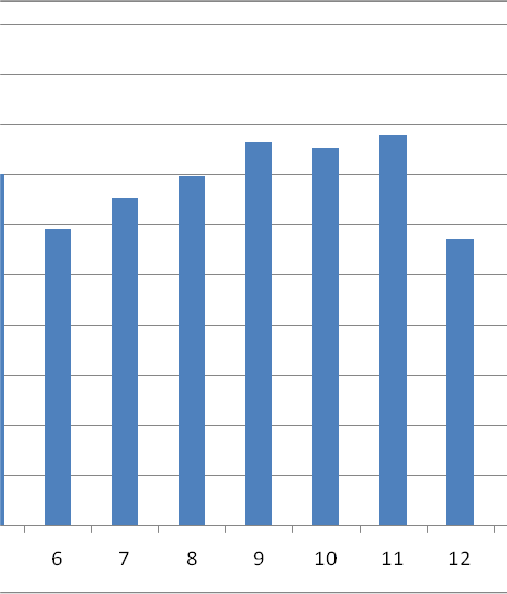 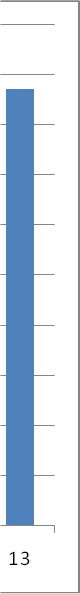 Olumlu (Başarılı) yönlerimiz: Aidiyet değeri yüksek, okulu benimseyen, eşit ve adil tavır gören, öğretmen gelişimi için fırsatlar sunan, yenilik çalışmalarda destek olan, öğretmenler arası işbirliğine önem veren, yapılacak çalışmalarda öğretmenin fikri alınan bir kurum.Olumsuz (başarısız) yönlerimiz: Sosyal etkinlikler yeteri kadar yapılamamakta. Araç gereçler yönünden yenilikler yapılmalı. Okulda daha objektif ödül sitemi oluşturulmalı.Veli Anketi Sonuçları: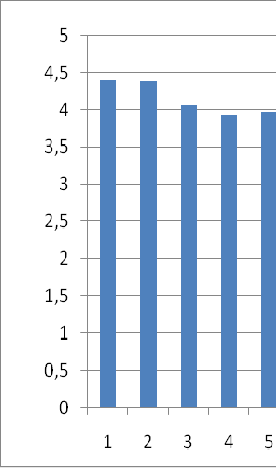 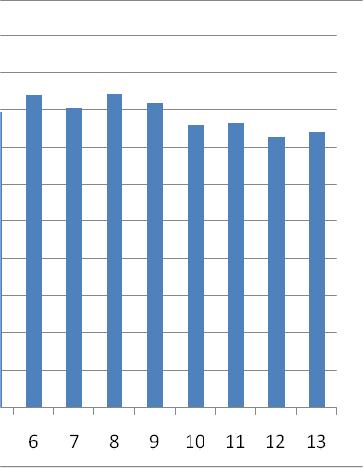 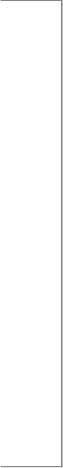 Olumlu (Başarılı) yönlerimiz: Öğretmenlerle ihtiyaç duyduğum her zaman görüşme imkânım var. Öğrencimle ilgili sorunlar olunca ilgilenip, devam etmediği zaman arayıp haber verilmektedir. Okul temiz ve bakımlı olup, öğrencim giriş ve çıkışlarda gerekli güvenlik tedbirleri alınmış olup, teneffüslerde kontrol edilmektedir. Dersler araç ve gereçlerle işlenip öğrencimle ilgilenilmektedir. Okul sitesi güncel olup, e-okuldan gerekli bilgileri ulaşmaktayım.Olumsuz (başarısız) yönlerimiz: Okul fiziki yetersizlikler. Sanatsal ve sosyal etkinliklere daha fazla yer verilmemesi. Veliyle daha fazla işbirliğinin olmamasıGZFT (Güçlü, Zayıf, Fırsat, Tehdit) AnaliziOkulumuzun temel istatistiklerinde verilen okul künyesi, çalışan bilgileri, binab ilgileri, teknolojik kaynak bilgileri ve gelir gider bilgileri ile paydaş anketleri sonucunda ortaya çıkan sorun ve gelişime açık alanlar iç ve dış faktör olarak değerlendirilerek GZFT tablosunda belirtilmiştir. Dolayısıyla olguyu belirten istatistikler ile algıyı ölçen anketlerden çıkan sonuçlar tek bir analizde birleştirilmiştir.Kurumun güçlü ve zayıf yönleri donanım, malzeme, çalışan, iş yapma becerisi, kurumsal iletişim gibi çok çeşitli alanlarda kendisinden kaynaklı olan güçlülükleri ve zayıflıkları ifade etmektedir ve ayrımda temel olarak okul müdürü/müdürlüğü kapsamından bakılarak iç faktör ve dış faktör ayrımı yapılmıştır.İçselFaktörlerGüçlü YönlerZayıf YönlerDışsal FaktörlerFırsatlarTehditlerGelişim ve Sorun AlanlarıGelişim ve sorun alanları analizi ile GZFT analizi sonucunda ortaya çıkan sonuçların planın geleceğe yönelim bölümü ile ilişkilendirilmesi ve buradan hareketle hedef, gösterge ve eylemlerin belirlenmesi sağlanmaktadır.Gelişim ve sorun alanları ayrımında eğitim ve öğretim faaliyetlerine ilişkin üç temel tema olan Eğitime Erişim, Eğitimde Kalite ve Kurumsal Kapasite kullanılmıştır. Eğitime erişim, öğrencinin eğitim faaliyetine erişmesi ve tamamlamasına ilişkin süreçleri; Eğitimde kalite, öğrencinin akademik başarısı, sosyal ve bilişsel gelişimi ve istihdamı da dâhil olmak üzere eğitim ve öğretim sürecinin hayata hazırlama evresini; Kurumsal kapasite ise kurumsal yapı, kurum kültürü, donanım, bina gibi eğitim ve öğretim sürecine destek mahiyetinde olan kapasiteyi belirtmektedir.Gelişim ve sorun alanlarına ilişkin GZFT analizinden yola çıkılarak saptamalar yapılırken yukarıdaki tabloda yer alan ayrımda belirtilen temel sorun alanlarına dikkat edilmesi gerekmektedir.Gelişim ve SorunAlanlarımızBÖLÜM III: MİSYON,VİZYONVE TEMEL DEĞERLEROkul Müdürlüğümüzün Misyon, vizyon, temel ilke ve değerlerinin oluşturulması kapsamında öğretmenlerimiz, öğrencilerimiz, velilerimiz, çalışanlarımız ve diğer paydaşlarımızdan alınan görüşler, sonucunda stratejik plan hazırlama ekibi tarafından oluşturulan Misyon, Vizyon, Temel Değerler; Okulumuz üst kurulana sunulmuş ve üst kurul tarafındanonaylanmıştır.MİSYONUMUZMesleki ve akademik başarıyı ilke edinen kültürümüze bağlı bireyler yetiştiren bir kurumuz.VİZYONUMUZ‘İlçemizin amaç ve hedeflerini gerçekleştirmek için gerekli çalışmaları eksiksiz yaparak, öğrencilerimizin eğitim aldıkları alanda sektörün aranan elemanı olduklarını bilerek yetişmelerini sağlamak akademik gelişimi ve değerlerimizi geleceğe taşıyıp başarıda zirvede olmayı hedefleyen bir kurum olmak.’TEMELDEĞERLERİMİZAtatürkçü düşünce sistemini davranış haline getirenMesleki ve akademik başarıyı ilke edinmişSaygılı ve hoşgörülü davrananKültürümüze bağlıProblemin değil çözümün parçası olanSektörün istediği nitelikteAçık vedürüsiletişim kuranBaşarının bireysellik değil takım çalışması ile yakalanacağına inanan bireylerye tiştirmekBireysel farklılıklara saygı duyan ve bu farklılıkları zenginliğimiz olarak kabul eden bireyler yetiştirmekBÖLÜM IV: AMAÇ ,HEDEF VE EYLEMLER TEMA I: EĞİTİM VE ÖĞRETİME ERİŞİMEğitimve öğretime erişim okullaşma ve okul terki, devam ve devamsızlık, okula uyum ve oryantasyon, özel eğitime ihtiyaç duyan bireylerin eğitime erişimi, yabancı öğrencilerin eğitime erişimi ve hayat boyu öğrenme kapsamında yürütülen faaliyetlerin ele alındığı temadır.Stratejik Amaç 1:Okul veli ilişkilerinin içeriğini yapılandırarak velilerin eğitime ilişkin duyarlılıklarını yükseltmek ve okul-veli işbirliğini geliştirmek. Veliyle elele öğrenci devamsızlığını ve disiplin olaylarını azaltmakStratejikHedef1.1Okulumuzda 2022-2023 Eğitim-Öğretim yılında %30  olan Veli Toplantılarına katlım oranını 2024 yılında %60‘e çıkarmakPerformansEylemlerStratejikHedef 1.2 Eğitime duyarlı, bilinçli ve okul memnuniyeti yüksek veli profilini yakalamak. Okulumuzda2023yılında3.80olan veli memnuniyet oranını 2028 yılına kadar 4.50’e çıkarmak.PerformansGöstergeleriTEMA II: EĞİTİM VE ÖĞRETİMDE KALİTENİN ARTTIRILMASIEğitim ve öğretimde kalitenin artırılması başlığı esas olarak eğitim ve öğretim faaliyetinin hayata hazırlama işlevinde yapılacak çalışmaları kapsamaktadır.Bu tema altında akademik başarı, sınav kaygıları, sınıfta kalma, ders başarıları ve kazanımları, disiplin sorunları, öğrencilerin bilimsel, sanatsal, kültürel ve sportif faaliyetleri ile istihdam ve meslek edindirmeye yönelik rehberlik ve diğer mesleki faaliyetler yer almaktadır.Stratejik Amaç 2:Mesleki ve Teknik Eğitim veren okullar alanında okulumuzut ercihedilen bir okuldurumuna getirmek.Stratejik Hedef 2.1 Okulumuzu ilçemizde Mesleki ve Teknik Eğitim veren okullar arasında öğrencilerin ilk 2tercih arasına aldığı bir okul düzeyine çıkarmak.Stratejik Amaç 3:Öğrencilerin okul içi ve dışındaki olumsuz davranışlarını en aza indirgemek ve boş zamanlarını sağlıklı bir şekilde değerlendirebilen, ilgi alanlarına yönelebilen bireyler yetiştirmek amacıyla sportif, sosyal ve kültürel faaliyetlerin yapıldığı bir okul ortamı oluşturmak.Stratejik Hedef 3.1Öğrencilerin birbirleriyle olumlu iletişimini geliştirecek sportif faaliyetler düzenlemekStratejik Hedef 3.2Sosyal alanda başarılı bir birey olabilmeleri için öğrencilerimizin %70’ini sosyal, kültürel ve sanatsal faaliyetlere katılımını sağlamak.Stratejik Amaç 4:Yüksek öğretim programlarına yerleşen öğrenci oranımızı yükseltmek.Okulumuzun Üniversite yerleştirme oranını %12,5  ’ten stratejik plan dönemi sonuna kadar %35 ’ e yükseltmekTEMA III: KURUMSAL KAPASİTEStratejik Amaç 5:Sağlıklı iletişim kurabilen, kendini sürekli geliştiren personele sahip, dinamik ve ahenkli bir kurum haline gelmek.StratejikHedef 5.1.Personelin birbirleri ile iletişiminin geliştirilmesini sağlamak, aidiyet duygusunu güçlendirmek ve kurum kültürü oluşturmak; okul çalışanlarının moral ve motivasyonlarını yükselterek bireysel performanslarının ve kurum performansının artmasını sağlamak amacıyla Stratejik Plan dönemi sonuna kadar her yıl sportif ve sosyal kültürel faaliyetler düzenlemek. Öğretmen memnuniyetini arttırmak.EylemlerStratejik Amaç 6:Çağa uygun kütüphaneye sahip bir okul ve sürekli okuyan ve araştıran öğrenci profili oluşturmakStratejik Hedef 6.1. 1250 olan kütüphanemizdeki kitaps ayısının 3000 kitaba çıkartmakStratejik Hedef 6.1.%15 olan kütüphaneden yararlanan öğrenci oranını plan sonuna kadar %50’ ye çıkarmakFaaliyet4.2.4. Faaliyet 4.2.BÖLÜM :MALİYETLENDİRME2024-2028 Stratejik Planı Faaliyet / Proje Maliyetlendirme TablosuBÖLÜM: İZLEME VE DEĞERLENDİRMEOkulumuz Stratejik Planı izleme ve değerlendirme çalışmalarında 5yıllık Stratejik Planın izlenmesi ve 1yıllık gelişim planın izlenmesi olarak ikili bir ayrıma gidilecektir.Stratejik planın izlenmesinde 6 aylık dönemlerde izleme yapılacak denetim birimleri, il ve ilçe millî eğitim müdürlüğü ve Bakanlık denetim ve kontrollerine hazır halde tutulacaktır.Yıllık planın uygulanmasında yürütme ekipleri ve eylem sorumlularıyla aylık ilerleme toplantıları yapılacaktır. Toplantıda bir önceki ayda yapılanlar ve bir sonraki ayda yapılacaklar görüşülüp karara bağlanacaktır.2024-2028 Yılı Stratejik Plan Geliştirme Ekibi2024-2028 Yılı Stratejik Plan Geliştirme Ekibi2024-2028 Yılı Stratejik Plan Geliştirme Ekibi2024-2028 Yılı Stratejik Plan Geliştirme EkibiS.NOAd SoyadıGöreviGörevYeri1Elçin ÇELİKMDR.YRDM / EKİP BŞK.Hafsa Sultan MTAL2Ayşe ŞAHİNÖĞRETMEN/ÜYEHafsa Sultan MTAL3Murat GÜLERÖĞRETMEN/ÜYEHafsa Sultan MTAL4Dilek ÇEVİKÖĞRETMEN/ÜYEHafsa Sultan MTAL5Günnahar DUMANÖĞRETMEN/ÜYEHafsa Sultan MTAL6Elif AVCIÖĞRETMEN/ÜYEHafsa Sultan MTAL7Fatma YILDIZÖĞRETMEN/ÜYEHafsa Sultan MTAL8Halim YARENÖĞRETMEN/ÜYEHafsa Sultan MTAL9Selcen TÜRKMENÖĞRETMEN/ÜYEHafsa Sultan MTAL10Fethiye ARSLANÖĞRETMEN/ÜYEHafsa Sultan MTAL11Funda ARSLANÖĞRETMEN/ÜYEHafsa Sultan MTALÜst Kurul BilgileriÜst Kurul BilgileriEkip BilgileriEkip BilgileriAdı SoyadıUnvanıAdı SoyadıUnvanıAkın AKÇELTİKKurul BaşkanıElçin ÇELİKMDR. YRD.Murat TÜRKYILMAZKurul ÜyesiDilek ÇEVİKÖĞRETMENAyşe ŞAHİNRehber ÖğretmenGünnahar DUMANÖĞRETMENMurat GÜLERRehber ÖğretmenElif AVCIÖĞRETMENOkul AileBirliği BaşkanıFatma YILDIZÖĞRETMENOkul Aile Birliği Yönetim Kurulu ÜyesiHalim YARENÖĞRETMENOkul Aile Birliği Yönetim Kurulu ÜyesiSelcen TÜRKMENÖĞRETMENİli: MANİSAİli: MANİSAİli: MANİSAİli: MANİSAİlçesi: SALİHLİİlçesi: SALİHLİİlçesi: SALİHLİİlçesi: SALİHLİAdres:Mithatpaşa Mahallesi Atatürk Caddesi No: 38Posta Kodu: 45300Mithatpaşa Mahallesi Atatürk Caddesi No: 38Posta Kodu: 45300Mithatpaşa Mahallesi Atatürk Caddesi No: 38Posta Kodu: 45300Coğrafi Konum (link):Coğrafi Konum (link):Telefon Numarası:023671411960236714119602367141196Faks Numarası:Faks Numarası:0236714589702367145897e-Posta Adresi:122474@meb.k12.tr122474@meb.k12.tr122474@meb.k12.trWeb sayfası adresi:Web sayfası adresi: http://salihlikml.meb.k12.tr http://salihlikml.meb.k12.trKurum Kodu:183284183284183284Öğretim Şekli:Öğretim Şekli:TamGünTamGünOkulun Hizmete Giriş Tarihi: 1952Okulun Hizmete Giriş Tarihi: 1952Okulun Hizmete Giriş Tarihi: 1952Okulun Hizmete Giriş Tarihi: 1952Toplam Çalışan SayısıToplam Çalışan Sayısı8989ÖğrenciSayısı:Kız611611Öğretmen SayısıKadın4747ÖğrenciSayısı:ErkekÖğretmen SayısıErkek2727ÖğrenciSayısı:Toplam611611Öğretmen SayısıToplam7474Derslik Başına Düşen Öğrenci SayısıDerslik Başına Düşen Öğrenci SayısıDerslik Başına Düşen Öğrenci Sayısı: 27,7Şube Başına Düşen Öğrenci SayısıŞube Başına Düşen Öğrenci SayısıŞube Başına Düşen Öğrenci Sayısı: 20,3Öğretmen Başına Düşen Öğrenci SayısıÖğretmen Başına Düşen Öğrenci SayısıÖğretmen Başına Düşen Öğrenci Sayısı: 8,2Şube Başına 30’dan Fazla Öğrencisi Olan Şube SayısıŞube Başına 30’dan Fazla Öğrencisi Olan Şube SayısıŞube Başına 30’dan Fazla Öğrencisi Olan Şube Sayısı: 0Öğrenci Başına Düşen Toplam Gider MiktarıÖğrenci Başına Düşen Toplam Gider MiktarıÖğrenci Başına Düşen Toplam Gider Miktarı410.958Öğretmenlerin Kurumdaki Ortalama Görev SüresiÖğretmenlerin Kurumdaki Ortalama Görev SüresiÖğretmenlerin Kurumdaki Ortalama Görev Süresi14Unvan*ErkekKadınToplamOkul Müdürü ve Müdür Yardımcısı 7 18Sınıf ÖğretmeniBranş Öğretmeni264672Rehber Öğretmen1  12İdari Personel7  18Yardımcı Personel325Toplam Çalışan Sayıları375087Okul BölümleriOkul BölümleriÖzel AlanlarVarYokOkul Kat SayısıZemin +3Zemin +1Çok Amaçlı SalonDerslik Sayısı22Çok Amaçlı Saha    XDerslik Alanları (m2)  45KütüphaneKullanılan Derslik Sayısı22Fen Laboratuarı    XŞube Sayısı29Bilgisayar Laboratuarıİdari Odaların Alanı (m2)150İş Atölyesi    XÖğretmenler Odası (m2)70Beceri Atölyesi    XOkul Oturum Alanı (m2)Pansiyon    XOkul Bahçesi (Açık Alan) (m2)Okul Kapalı Alan(m2)Sanatsal, bilimsel ve sportifa maçlı toplam alan (m2)Kantin (m2)40Tuvalet Sayısı8Diğer (	)SINIFIKızErkekToplamSINIFIKızErkekToplam9/A Grafik141411/A Grafik14149/A Yiyecek262611/B Yiyecek26269/A Bilişim191911/A Bilişim14149/A Çocuk282811/B Çocuk24249/A El Sanatları151511/A El Sanatları779/A Moda171711/A Moda131310/A Grafik181812/A Yiyecek232310/A Yiyecek262612/A Çocuk212110/A Bilişim212112/A Grafik222210/A Çocuk272712/B Yiyecek181810/A El Sanatları171712/A Bilişim292910/A Moda141412/B Çocuk191911/A Yiyecek272712/A El Sanatları242411/A Çocuk292912/A Moda3131Hafif Düzey Zihinsel5512/A ADS2222AkıllıTahtaSayısı35TV Sayısı3Masaüstü Bilgisayar Sayısı45Yazıcı Sayısı15Taşınabilir Bilgisayar Sayısı5Fotokopi Makinesi Sayısı3Projeksiyon Sayısı6İnternet Bağlantı Hızı797/3179YıllarGelirMiktarıGider Miktarı20222023ÖğrencilerKalifiye Eleman Yetiştirilmesi Okulda disiplin vakalarnın az olması.Sınıf öğrenci mevcutlarının standarda uygun olmasıÇalışanlarİnsan Kaynağının Dinamik Olması  Güçlü İnsani İlişkiler                        Mesleki Ve Kişisel Dayanışmanın Sağlanabilecek OlmasıYerleşik ve köklü bir kurum kültürünün mevcut olması,VelilerÖğrencilerinin eğitim almalarında istekli olmalarıBinaveYerleşkeErişim KolaylığıTeknolojik alt yapısının güçlülüğüDonanımKaynak ve araç gereç yönünden zenginliğiBütçeİnsan ve malî kaynaklarının yeterli olmasıOkulumuz kendi ekonomik dengesini sağlayabilmesi.YönetimSüreçleriOkul Yönetiminin yenilik ve gelişmelere açık, teknolojiyi iyi kullanan kimselerden oluşmasıResmi yazışmaların elektronik ortamda yapılmasıİletişimSüreçleriOkulun çevre üzerindeki imajının güçlü ve olumlu bulunmasıVbKurum kültürünün oluşmasıBaşarıya odaklanmaÖğrencilerÜniversiteye giriş sınavında istenilen başarının elde edilememesi,Kitap okuma alışkanlığındaki ciddi sorunlar Bilgi iletişim teknolojilerinin amaç dışı kullanımıÇalışanlarÜretime dönük çalışma ve piyasaya açılma eksikliği,Etkili bir performans değerlendirmenin yapılamayışı,VelilerSosyo–ekonomik yönden düşük seviyeBinaveYerleşkeOkul bahçesinin kullanım olarak işlevsel olmaması,Spor salonunun bulunmaması ve spor malzemelerinin yetersizliği,DonanımOkul kütüphanesinin yetersizliği,BütçeAcil ihtiyaç bütçesinin yokluğuDöner sermaye ile okula ve çalışanlara imkânlar sağlanamamasıYönetimSüreçleriEtkili bir performans değerlendirmenin yapılamayışı,İletişimSüreçleriÇalışanlar arası sosyal–kültürel etkinliklerin az oluşu,VbDeğişime kısmi dirençPolitik2023 Eğitim Vizyonunun sunduğu olumlu perspektif Ortaöğretim Projesi kapsamında Mesleki eğitime verilen önem.Bakanlığımızın Hayat Boyu Öğrenme Projelerinin sunduğu imkânlar.Okul öncesi eğitime verilen önemin gün geçtikçe artmasıEkonomikİşletmelerde beceri eğitimi ve staj çalışmaları yoluyla öğrencilerimizin iş hayatının gereği olan bilgi, beceri ve yeteneklerle donatılması sayesinde okulumuzdan mezun olacakların istihdam ihtimalinin fazlalığıSosyolojikOkulumuzda yapılacak sosyal etkinlikler ve okulumuzun bir meslek lisesi olması dolaysıyla üretime dönük yapılacak çalışmalar sayesin de okulun çevreye daha çok tanıtılması yoluyla her yıl artan sayıda ve kalitede öğrenci girdisinin sağlanabilmesiTeknolojikTeknolojik olanaklara kolay ulaşılmasıMevzuat-YasalMEGEP Projesi kapsamında Mesleki ve Teknik Eğitimde uygulamaya konan modüler program yapısının sunduğu geniş imkânlar.Milli Eğitim Bakanlığının Mesleki Eğitime ağırlık veren politikaları, Mesleki Eğitimi özendirme ve yaygınlaştırma projeleri.PolitikEkonomikEkonomik yetersizliklerden ötürü istihdam olanaklarının yeterli düzeyde olmamasıSosyolojikÖğrenci velilerimizin genellikle sosyal, kültürel ve ekonomik yönden zayıf olması nedeniyle yapılacak olan sosyal ve kültürel etkinliklere çevrenin duyarsız ve ilgisiz kalmasıOkulun hizmet verdiği kesimin sosyal – kültürel ve ekonomik seviyesinin yetersizliği.TeknolojikEğitime ErişimEğitimde KaliteKurumsal KapasiteOkullaşma OranıAkademik BaşarıKurumsal İletişimOkula Devam / DevamsızlıkSosyal,	Kültürel	veFiziksel GelişimKurumsal YönetimOkula Uyum, OryantasyonSınıf TekrarıBina ve YerleşkeÖzel	Eğitime	İhtiyaç	Duyan BireylerBilimsel, kültürel, sanatsal ve sportif faaliyetler,DonanımZorunlu eğitimden erken ayrılmaTemel dersler önceliğinde ulusal ve uluslararası sınavlarda öğrenci başarı durumu,Çalışanların	ödüllendirilmesiVe isteklendirme,Zorunlu eğitimden erken ayrılmaTemel dersler önceliğinde ulusal ve uluslararası sınavlarda öğrenci başarı durumu,İç ve dış paydaşlarla etkin ve sürekli iletişim,Zorunlu eğitimden erken ayrılmaOrtaöğretimden yükseköğretime	geçişin tanıtımı,İç ve dış paydaşlarla etkin ve sürekli iletişim,1.TEMA: EĞİTİM VE ÖĞRETİME ERİŞİM1.TEMA: EĞİTİM VE ÖĞRETİME ERİŞİM1Okula Devam / Devamsızlık2Okula Uyum, Oryantasyon3Özel Eğitime İhtiyaç Duyan Bireyler4Ortaöğretimde örgün eğitimin dışına çıkan öğrenciler5Baz ıokul türlerine yönelik olumsuz algı2.TEMA: EĞİTİM VE ÖĞRETİMDE KALİTE2.TEMA: EĞİTİM VE ÖĞRETİMDE KALİTE1Bilimsel kültürel sanatsal ve sportif faaliyetler2Okuma kültürü3Öğretmene yönelik hizmet içi eğitimler4Eğitim ve öğretim süreçlerinde bilgi ve iletişim teknolojilerinin kullanımı5İş yeri beceri eğitimi ve staj uygulamaları6Öğrencilerin sınav kaygısı7Zararlı alışkanlıklar8Projelere katılım3.TEMA: KURUMSAL KAPASİTE3.TEMA: KURUMSAL KAPASİTE1Okulun bütçeleme süreçlerindeki yetki ve sorumlulukları2Okulun fiziki kapasitesi3Okulun kültürel sanatsal sportif faaliyet alanlarının yetersizliği4İş sağlığı ve güvenliği5İç ve dış paydaşlarla etkin ve sürekli iletişim,6Çalışanların ödüllendirilmesi ve motivasyonNoPERFORMANS GÖSTERGESİMevcutHEDEFHEDEFHEDEFHEDEFHEDEFNoPERFORMANS GÖSTERGESİ202320242025202620272028PG.1.1.aVeli toplantılarına katılım oranını (%)304045505560PG.1.1.c.Okula yeni başlayan öğrencilerden oryantasyonEğitimine katılanların (%)101520253035PG.1.1.dÖğrenci devamsızlığını azaltmak (gün)201816141210PG.1.1.eÖğrenci devamsızlığını azaltmak (%)433221NoEylem İfadesiEylem SorumlusuEylemTarihi1.1.1.Veli toplantılarını çekici hale getirmek için çalışmaların yapılması (Veli moral geceleri, Pilav günü gibi faaliyetler düzenleyerek velilerin okula ilgisini artırmak).01Nisan-31Aralık1.1.2Okulumuz tarafından düzenlenecek etkinliklerde velilerin davet edilmesi.01Nisan-31Aralık1.1.3Genel veli toplantıları dışında sınıf veli toplantıları düzenlenmesi ve her sınıfta velilerin kendileri tarafından seçilecek sınıf veli başkanlarının belirlenmesi.RehberlikServisi01Nisan-31Aralık1.1.4Velilerle iletişimin sağlanması ,velilerle devamsızlıkların günlük paylaşımı (EvZiyaretleri, Telefon ve SMS yoluyla).Müdür	Yardımcıları,	sınıf rehber öğretmenleri01Nisan-31AralıkNoPERFORMANS GÖSTERGESİMevcutHEDEFHEDEFHEDEFHEDEFHEDEFNoPERFORMANS GÖSTERGESİ202320242025202620272028PG.1.2.aVeli Memnuniyet oranını (%)3.803.904.004.104.204.30NoEylemİfadesiEylem SorumlusuEylemTarihi1.2.1.Seminer düzenlenmesi (Okul tanıtımı, Okul kuralları, sınıf geçme, ödül ve disiplin yönetmeliği, E-Okul,  Ergenlik,Aidiyet, Zararlı alışkanlıklar, Aile eğitimi, Davranış psikolojisi ve evde çalışma ortamı vb. konularda).01Nisan-31Aralık1.2.2Okulda alınan bir takım kararlara velinin katılımını sağlamak maksadıyla veli görüşlerinin alınıp değerlendirilmesi.01Nisan-31Aralık1.2.3Dilek ve şikâyet kutuları oluşturulup gelen şikâyet ve dilekler doğrultusunda çalışmaların yapılması.01Nisan-31AralıkNoEylem İfadesiEylem SorumlusuEylemTarihi2.1.1İlçemizdek iİlköğretim Okulları ve 9.Sınıf öğrencilerine periyodik olarak okulumuzun tanıtımının yapılması.Moda TasarımTeknolojileri Alanı Koordinesinde Tüm Alanlar01Nisan-31Aralık2.1.2Okul tanıtım cd‟si, poster ve broşürü ile veli bilgilendirme kitapçığının hazırlanması.Moda TasarımTeknolojileri Alanı Koordinesinde Okul Rehber ÖğretmenlerEl Sanatları Öğretmenleri veBilişimTeknolojileriÖğretmenleri01Nisan-31Aralık2.1.3Kariyer günleri düzenlenmesi (sektör temsilcilerinin okula davet edilmesi, söyleşilerin yapılması.)Moda Tasarım Teknolojileri Alanı Koordinesinde Tüm Alanlar01Nisan-31Aralık2.1.4Öğrencilerimiz tarafından yapılan ürünlerin sergilenmesi.Moda Tasarım Teknolojileri Alanı Koordinesinde Tüm Alanlar01Nisan-31Aralık2.1.5Oku lWeb sitesi sürekli güncel tutularak, Okulumuzun ve Mesleki Eğitimin tanıtılması.BilişimTeknolojileriÖğretmenleri01Nisan-31Aralık2.1.6Okulumuzdan Mezun olup üniversiteyi kazanan veya iş hayatında başarılı olan eski öğrencilerimizin isimlerinin internet sitemizde yayınlanması.BilişimTeknolojileriÖğretmenleri01Nisan-31AralıkNoPERFORMANS GÖSTERGESİMevcutHEDEFHEDEFHEDEFHEDEFHEDEFNoPERFORMANS GÖSTERGESİ202320242025202620272028PG.3.1.aÖğrenci Memnuniyet oranını3.153.253.353.503.754.00NoEylem İfadesiEylem SorumlusuEylemTarihi3.1.1.Her eğitim – öğretim yılında öğrenciler arası Voleybol turnuvası düzenlenmesi ve okul Voleybol takımının kurulması.Beden Eğitimi Dersi Öğretmenleri01Nisan-31Aralık3.1.2Her eğitim-öğretim yılında bölüm öğrencileri ve sınıflar arası bilek güreşi turnuvası düzenlenmesi ve takımının oluşturulması.BedenEğitimiDersi Öğretmenleri01Nisan-31Aralık1.1.3Her eğitim – öğretim yılında öğrenciler arası Judo turnuvası düzenlenmesi.BedenEğitimiDersiÖğretmenleri01Nisan-31AralıkNoEylem İfadesiEylem SorumlusuEylemTarihi3.2.1.Okul Folklor ekibinin oluşturulmasıMüdüryardımcısı01Nisan-31Aralık3.2.2Plan sonuna kadar her eğitim-öğretim yılında tiyatro veya Şiir dinletisi düzenlenmesi, dönem sonu ve yıl sonunda etkinliklerin gösterime sunulması.TürkDiliVeEdebiyatı Zümresi01Nisan-31Aralık3.2.3Mühtelif zamanlarda düzenlenen resim, şiir, kompozisyon veÖykü yarışmalarına katılımın sağlanması ve başarılı öğrencilerin ödüllendirilmesi.TürkDiliVeEdebiyatı Zümresi01Nisan-31Aralık3.2.4.Yılda bir sayı okul dergisi çıkarılması ve çalışmalarda öğrencilerin aktif rol almalarının sağlanması.TürkDiliVeEdebiyatı Zümresi01Nisan-31AralıkNoPERFORMANS GÖSTERGESİMevcutHEDEFHEDEFHEDEFHEDEFHEDEFNoPERFORMANS GÖSTERGESİ202320242025202620272028PG.4.1.aÖğrencilerimizin üniversite yerleştirme oranını (%)12.51722253035NoEylem İfadesiEylem SorumlusuEylemTarihi4.1.1.Okulumuz öğrencilerine üniversite giriş sistemi ile ilgili bilgilendirme ve yönlendirme çalışmalarının yapılması.‟Sınav kaygısıyla ile başetme’’seminerleri düzenlenmesi.Okul rehber öğretmenleri01Nisan-31Aralık4.1.2Tercih kılavuzluğu yapılmasıOkul rehber öğretmenleriTercihdönemleri4.1.3Destekleme ve yetiştirme kurslarına (DYK) katılım noktasında öğrencilerin teşvik edilmesi, kurs başvuru dönemlerinde velilerin bilgilendirilmesi ve daha çok öğrencinin kursa katılımının sağlanması, öğrencinin kursa devamının sağlanması içinde kurs öğretmenlerinin kursa gelmeyen öğrencilerle ilgiliVeliyi düzenli olarak bilgilendirilmesiMüdür yardımcıları ve kültür dersleri öğretmenleri01Nisan-31AralıkNoPERFORMANS GÖSTERGESİMevcutHEDEFHEDEFHEDEFHEDEFHEDEFNoPERFORMANS GÖSTERGESİ202320242025202620272028PG.3.1.aÖğretmen Memnuniyet oranını3,603.703.803.904.004.310NoEylem İfadesiEylem SorumlusuEylemTarihi5.1.1.Her eğitim-öğretim yılında öğretmenler arası masa tenisi turnuvasıÇocuk Gelişimi ve Eğitimi Alanı01Nisan-31Aralık5.1.2Her eğitim-öğretim yılında Bölüm öğretmenleri arasında voleybol turnuvası düzenlenmesi.Beden Eğitimi Dersi Öğretmenleri01Nisan-31Aralık5.1.3Her eğitim-öğretim yılında Öğretmenler arası satranç turnuvası düzenlenmesi.El Sanatları Alanı01Nisan-31AralıkNoEylem İfadesiEylem SorumlusuEylemTarihi5.1.4Öğretmenler kurulunda yapılacak olan görüşmeler ile kurum içerisinde herkes tarafından başarılı görülen çalışkan personelin ödüllendirilmesi.Müdür Yardımcıları01Nisan-31Aralık5.1.5Her eğitim-öğretim yılında kahvaltı etkinliği düzenlemesiYiyecek İçecek Hizmetleri Alanı01Nisan-31Aralık5.1.6Her eğitim-öğretim yılında piknikve doğa yürüyüşü etkinliği düzenlemesiYiyecek İçecek Hizmetleri Alanı01Nisan-31Aralık5.1.7Özel günlerde personelin birbirine destek olması (Emeklilik, doğum, düğün, hastane ziyareti, taziye, doğum günü vb durumlarda koordineli hareket edilmesiMüdür Yardımcıları01Nisan-31Aralık5.1.8Personelin katılacağı doğal ve tarihi yerlere geziler düzenlenmesiGezi Kulübü01Nisan-31AralıkNoPERFORMANS GÖSTERGESİMevcutHEDEFHEDEFHEDEFHEDEFHEDEFNoPERFORMANS GÖSTERGESİ202320242025202620272028PG.6.1.aKütüphanemizdeki kitap sayısını arttırmak (adet)128517002000230026003000NoEylemİfadesiEylem SorumlusuEylemTarihi6.1.1.Kütüphanede eski olduğu için dili ağırlaşmış ve onarılamayacak ölçüde yıpranmış kitapların belirlenmesi ve demirbaştan düşülmesi.Kütüphanecilik kulübü01Nisan-31Aralık6.1.2“Kütüphaneye bir kitap al yıl boyunca yeni kitapları oku” kampanyası düzenlenmesi.Kütüphanecilik kulübü01Nisan-31Aralık6.1.3Okul Aile Birliğince kitap alımı yapılması.Kütüphanecilik kulübü01Nisan-31AralıkNoPERFORMANS GÖSTERGESİMevcutHEDEFHEDEFHEDEFHEDEFHEDEFNoPERFORMANS GÖSTERGESİ202320242025202620272028PG.6.2.aKütüphaneden yararlanan öğrenci oranı (%)152530354050NoEylemİfadesiEylem SorumlusuEylemTarihi6.2.1.Ödüllü kitap okuma yarışmalarının düzenlenmesi.Kütüphanecilik kulübü01Nisan-31Aralık6.2.2Günlük okuma saati düzenlenmesi için öğretmenler kurulunda görüşülmesi. Kitap okumaya teşvik edecek yazı ve resimlerin afişe edilmesi ve aylık en çok kitap okuyan öğrencilerin ödüllendirilmesi ve afişe edilmesi için pano oluşturulması.Kütüphanecilik kulübü01Nisan-31Aralık6.2.3Kütüphanenin fiziki kapasitesinin geliştirilmesi (Bilgisayar ve internet bağlantısı, masa ve sandalye alımı).Kütüphanecilik kulübü01Nisan-31AralıkStratejik Plan Hedef KartlarımızStratejik Plan Hedef KartlarımızTEMA: Eğitim Öğretime Erişim ve KatılımTEMA: Eğitim Öğretime Erişim ve KatılımOkul/KurumTürü: Mesleki ve Teknik Anadolu Lisesi (MTAL)Okul/KurumTürü: Mesleki ve Teknik Anadolu Lisesi (MTAL)AmaçA1.Öğrencilerin eğitim ve öğretime etkin katılımlarıyla tamamlamalarını sağlamak.HedefH1.1.Öğrencilerinokulaerişim,devamveokulutamamlamaoranlarıartırılacaktır.PerformansGöstergeleriPG1.1.1.Bireğitimveöğretimyılındadevamsızlıksüresi20günden(mazeretlivemazeretsiz)fazlaolanöğrencioranı(%) PG1.1.2. Bir eğitim ve öğretim yılında sınıf tekrar eden öğrenci oranı (%)PG1.1.3.Bireğitimveöğretimyılındaörgüneğitimdenayrılanöğrencioranı(%) PG1.1.4. Okula kayıt olanların mezun olma oranı (%)PG1.1.5.Bireğitimveöğretimyılındadesteklemeveyetiştirmekurslarınakayıtyaptıranöğrencioranı (%)PG1.1.6.Desteklemeveyetiştirmekurslarındakitoplamderssaatinin1/5’inedevametmeyenöğrencioranı(%)StratejilerS1.Öğrencilerindevamsızlıknedenleribelirlenecek,öğrenciveveliişbirliğiylebunedenleriortadankaldırmayayönelikçalışmalar yürütülecektir.S2.Öğrencidevamsızlığınınolumsuzetkileriniazaltmayayönelikeksikkazanımlarıngiderilmesi,sosyaletkinlikler,uzaktan öğrenme olanaklarına ilişkin farkındalık çalışmaları gibi telafi tedbirleri alınacaktır.S3.Okulortamınınöğrencileriçincaziphalegelmesinisağlayacaksosyal,sportifvb. imkânlarartırılacaktır. S4. Sınıf tekrarı nedenleri araştırılarak buna yönelik önleyici tedbirler geliştirilecektir.S5.DYK kurslarına devamsızlık nedenleriaraştırılarakdevamsızlığıazaltacakçalışmalaryapılacaktır.S6.Öğrencilerinörgüneğitimdenayrılmanedenleriaraştırılıpokulkaynaklınedenlerinortadankaldırılmasınayöneliktedbirler alınacaktır.S7.Özeleğitimihtiyacıolanöğrencilerinuygunalandaeğitimalabilmeleriiçinrehberlikveyönlendirmefaaliyetleriyapılacaktır. S8. Öğrencilerin okula, okul kültürüne ve eğitim alacakları alana uyumunu güçlendirmek için çalışmalar yürütülecektir.TEMA:EğitimÖğretimeErişimve KatılımTEMA:EğitimÖğretimeErişimve KatılımOkul/KurumTürü:MeslekiveTeknikAnadoluLisesi(MTAL)Okul/KurumTürü:MeslekiveTeknikAnadoluLisesi(MTAL)AmaçA1.Öğrencilerineğitimveöğretimeetkinkatılımlarıylatamamlamalarınısağlamak.HedefH1.2.Öğrencilerindersdışıetkinliklerekatılımoranları artırılacaktır.PerformansGöstergeleriPG1.2.1.Bireğitimveöğretimyılındabilimsel,sosyal,kültürel,sanatsalvesportifalanlardakurumiçivekurumdışıenazikifaaliyetekatılanöğrencioranı(%)PG1.2.2.Bireğitimveöğretimyılındaenazikitoplumhizmetifaaliyetinekatılanöğrencioranı(%)PG1.2.3.Bireğitimveöğretimyılındayerel,ulusalveuluslararasıproje,yarışmavb.etkinliklerekatılanöğrencioranı(%)StratejilerS1.Herbiröğrencininbirkulüpfaaliyetindeaktifolarakyeralmasısağlanarakkulüpfaaliyetlerininetkinliğiartırılacaktır.S2.Öğrencilerinseviyelerineuygunolaraktoplumsalsorunlarınçözümünekatkısağlamakamacıylaafetveacildurum,çevre, eğitim, spor, kültür ve turizm, sağlık ve sosyal hizmetler alanlarında toplum hizmeti faaliyetlerine katılımları artırılacaktır.S3.Öğrencilerinyerel,ulusalveuluslararasıprojeveyarışmalarakatılmalarıteşvikedilecektir.S4.Okuldaeğitimiverilenmeslekalanlarınınöğretimprogramıkazanımlarınauygunolarakkurumdışıetkinliklerekatılımteşvikedilecektir.S5.Okuldaoluşturulacakbilimkulübüaracılığıylayereldüzeydeetkinliklerindüzenlemesisağlanacaktır.S6.Sektörleişbirliğiiçerisindeyürütülenbilimsel,sosyal,kültürel,sanatsalvesportifalanlardakifaaliyetlerartırılacaktır.TEMA:EğitimveÖğretimdeKaliteTEMA:EğitimveÖğretimdeKaliteOkul/KurumTürü:MeslekiveTeknikAnadoluLisesi(MTAL)Okul/KurumTürü:MeslekiveTeknikAnadoluLisesi(MTAL)AmaçA2.Ulusalveuluslararasıalandameslekiyeterliliğiilekabul gören,meslekideğerleresahip, yaratıcı, yenilikçi, girişimci, üretken, ekonomiye değer katan ehil işgücü yetiştirilmesi sağlanacaktır.HedefH2.1.Öğrencileringenelderslerdekibaşarıortalamalarıartırılacaktır.PerformansGöstergeleriPG2.1.1.MatematikdersinotortalamasıPG2.1.2.TürkdiliveEdebiyatıdersinotortalaması PG2.1.3. Ortak dersler not ortalamasıPG2.1.4.YabancıdilderslerinotortalamasıPG2.1.5.ÖğrencibaşınaokunankitaportalamasıStratejilerS1.Öğrencileringenelderslerdekikazanımeksiklikleritespitedilerekdesteklemeve yetiştirme kurslarıyla akademik yeterliklerinin artırılması sağlanacaktır.S2.Uzaktaneğitimvideolarıaracılığıylaöğrencilerintamamlayıcıvedestekleyicieğitimalmalarısağlanacaktır.S3.Okuldadüzenlenenmünazara,panelvb.etkinliklervasıtasıylaöğrencilerindilikullanmavekendileriniifadeetmebecerilerigeliştirilecektir.S4.Öğrencilerinkitapokumasınıteşviketmekiçinetkinliklerdüzenlenecektir.S5.Okuliçindemakale,kompozisyonyazma,resimyapmavb.yarışmalardüzenlenecekveöğrencilerinödüllendirilmesisağlanacaktır. S6. Derslerde proje tabanlı yöntem kullanılarak öğrencilerin analiz, sentez ve değerlendirme becerilerinin geliştirilmesi sağlanacaktır.S7.Herbiröğrencininhazırbulunuşlukseviyesineuygunenazbirprojeveetkinliğe katılması sağlanacaktır.TEMA:EğitimveÖğretimde KaliteTEMA:EğitimveÖğretimde KaliteOkul/KurumTürü:MeslekiveTeknikAnadoluLisesi(MTAL)Okul/KurumTürü:MeslekiveTeknikAnadoluLisesi(MTAL)AmaçA2.Ulusalveuluslararasıalanda meslekiyeterliliğiilekabulgören,meslekideğerleresahip,yaratıcı,yenilikçi,girişimci,üretken,ekonomiye değer katan ehil işgücü yetiştirilmesi sağlanacaktır.HedefH2.2.Öğrencilerinmeslekibeceriveyetkinliklerigeliştirilecektir.PerformansGöstergeleriPG2.2.1.Meslekdersleriyılsonupuanortalaması PG2.2.2. Beceri eğitimi yıl sonu puan ortalamasıPG2.2.3.Becerieğitimialanöğrencilerdenişletmeninöğrencibecerileriileilgilimemnuniyetoranı PG2.2.4. Beceri eğitimi alan öğrencilerden işletmenin mesleki etik ile ilgili memnuniyet oranıPG2.2.5.ÖğrencilerinbecerieğitimialdıklarıişletmedenmemnuniyetoranıPG2.2.6.Yeşilbecerilerleilgilihazırlananenazbiretkinlik/projeyekatılanöğrencioranıPG2.2.7.Öncelikliolarakyapayzekâ,ileriteknolojivb.konulardaüretilenprojesayısı(bilişim,elektrikveelektronikteknolojilerialanı)PG2.2.8.Öncelikliolarakyapayzekâ,ileriteknolojivb.alanlardayerel,ulusalveuluslararasıboyutlardakatılımsağlananetkinliksayısı PG2.2.9. Buluş, patent, marka ve faydalı model başvuru sayısıStratejilerS1.Meslekderslerindeprojetabanlıyöntemkullanılaraköğrencilerinanaliz,sentezvedeğerlendirmebecerileriningeliştirilmesisağlanacaktır. S2. Bakanlık tarafından hazırlanan eğitim-iş ahlakı ve öğrenci yeterlilikleri anketlerinin işletmeler ve öğrenciler tarafından doldurması sağlanacaktır. Anket sonuçları değerlendirilerek sonuçlara uygun stratejiler belirlenecektir.S3.Öğrencilerinatölyevelaboratuvarderslerindefizikimekânsorumluluğualmasısağlanaraköğrencilerdesorumlulukbilincigeliştirilecektir. S4. Mesleki ve teknik eğitimle ilgili yerel, ulusal ve uluslararası boyutta düzenlenen etkinliklere katılım sağlanacaktır.S5.Öğrencilerinalanlarındabecerilerinigeliştirmelerini,meslekiyeterliklerininfarkınavarmalarınısağlamakamacıylafikrimülkiyetalanında çalışmalar geliştirilecektir.S6.Çevreokullardaeğitimgörenöğrencilerdeiklimdeğişikliğiveyeşildönüşümkonularında farkındalık oluşturulmasına yönelik faaliyetler gerçekleştirilecektir.TEMA:EğitimveÖğretimde KaliteTEMA:EğitimveÖğretimde KaliteOkul/KurumTürü:MeslekiveTeknikAnadoluLisesi(MTAL)Okul/KurumTürü:MeslekiveTeknikAnadoluLisesi(MTAL)AmaçA2.Ulusalveuluslararasıalandameslekiyeterliliğiilekabulgören, meslekideğerleresahip, yaratıcı, yenilikçi, girişimci, üretken, ekonomiye değer katan ehil işgücü yetiştirilmesi sağlanacaktır.HedefH2.3.Birüstöğrenimeyerleşenmeslekiveteknikortaöğretimöğrencilerisayısı artırılacaktır.PerformansGöstergeleriPG2.3.1.Alanındabirüstöğrenimeyerleşenöğrencioranı PG2.3.2. Ön lisans programlarına yerleşen öğrenci oranıPG2.3.3.LisansprogramlarınayerleşenöğrencioranıStratejilerS1.Desteklemeveyetiştirmekurslarıylaöğrencileringenelbilgivekültürderslerindeki yeterlilikleri arttırılacaktır.S2.Dijitalplatformlarlaöğrencilerakademikanlamdadesteklenecektir.S3.Öğrencileriilgi,yetenekveihtiyaçlarıdoğrultusundabirüstöğrenimprogramına hazırlayacak mesleki ve eğitsel rehberlik faaliyetleri yürütülecektir.TEMA:EğitimveÖğretimde KaliteTEMA:EğitimveÖğretimde KaliteOkul/KurumTürü:MeslekiveTeknikAnadoluLisesi(MTAL)Okul/KurumTürü:MeslekiveTeknikAnadoluLisesi(MTAL)AmaçA2.Ulusalveuluslararasıalandameslekiyeterliliğiilekabulgören,meslekideğerleresahip, yaratıcı,yenilikçi,girişimci,üretken, ekonomiye değer katan ehil işgücü yetiştirilmesi sağlanacaktır.HedefH2.4.Öğrencilerinakademikveyaşambecerilerigeliştirilmesiiçinrehberlikfaaliyetlerigüçlendirilecektir.PerformansGöstergeleriPG2.4.1.Öğrencigörüşmelerisayısı PG2.4.2. Veli görüşmeleri sayısıPG2.4.3.Öğretmengörüşmelerisayısı PG2.4.4. Düzenlenen etkinlik sayısıPG2.4.5.BireyselvegrupbaşarısınıarttırmauygulamalarısayısıPG2.4.6.DüzenlenenkariyergünüsayısıStratejilerS1.Sınıfrehberöğretmenveokulrehberöğretmenarasındakiçalışmaişbirliğigüçlendirilereksağlıklıruhyapısınasahip,kendisinikeşfetmeyiöğrenmişmutlubireyleryetiştirmeyisağlamakamacıylaetkinlikler/uygulamalargerçekleştirilecektir. S2. Rehberlik faaliyetlerinin önemi ile ilgili öğretmenlere yönelik farkındalık faaliyetleri geliştirilecektir.S3.Öğrencilerinyaşdönemözellikleri,budönemdekarşılaşılabileceksorunlarvebusorunlarlabaşetme, öğrenci-velisağlıklıiletişim kurma yöntemleriyle ilgili velilere yönelik etkinlikler düzenlenerek velilerin eğitim süreçlerinde yer alması sağlanacaktır.S4.Meslekiveteknikortaöğretimdenmezunvealanlarındabaşarısağlamışbireylerlebirliktekariyergünleridüzenlenereköğrencilerinmotivasyonlarınınartırılmasısağlanacaktır.S5.Sektörleişbirliğiiçindeseminerdüzenlenereköğrencilerdegirişimcilikkonusundafarkındalıklarınınartırılmasısağlanacaktır.TEMA:EğitimveÖğretimde KaliteTEMA:EğitimveÖğretimde KaliteOkul/KurumTürü:MeslekiveTeknikAnadoluLisesi(MTAL)Okul/KurumTürü:MeslekiveTeknikAnadoluLisesi(MTAL)AmaçA2.Ulusalveuluslararasıalandameslekiyeterliliğiilekabulgören,meslekideğerleresahip,yaratıcı,yenilikçi,girişimci,üretken,ekonomiyedeğerkatanehilişgücüyetiştirilmesisağlanacaktır.HedefH2.5.Sektörleişbirlikleriartırılaraköğrencilerinpratikdeneyim,bursveistihdamimkânlarıartırılacaktır.PerformansGöstergeleriPG2.5.1.Sektörleişbirliğikapsamındaimzalananprotokolsayısı PG2.5.2. Protokol kapsamında beceri eğitimi alan öğrenci sayısıPG2.5.3.Protokolkapsamındadüzenlenenişbaşıeğitimlerinekatılanöğretmensayısı PG2.5.4. Protokol kapsamında burs alan öğrenci sayısıPG2.5.5.Protokolimzalanankurum/kuruluşlardamezuniyettensonraistihdamedilenöğrencisayısıStratejilerS1.Öğrencilerinburs,staj/becerieğitimiveistihdamimkânlarınıartırmak,öğretmenlerin meslekigelişimlerinisağlamak amacıyla işbaşı eğitimleri düzenlemek için mesleki ve teknik ortaöğretimde eğitimi verilen alanlarda sektörle iş birliğini güçlendirecek protokollerin sayısı artırılacaktır.S2.İmzalananprotokollerinyürütülmesüreçleriveuygulamasonuçlarıizlenerekeldeedilenverilerulusalboyuttaoluşturulan protokol izleme sistemine girilecektir.S3.Merkezivemahallîdüzeydeprotokollerkapsamındadüzenlenenişbaşıeğitimlerineöğretmenlerinkatılımısağlanacaktır.S4.Okulyöneticilerininsektörleiletişimveişbirliğibecerilerigüçlendirilecektir.TEMA:Kurumsal KapasiteTEMA:Kurumsal KapasiteOkul/KurumTürü:MeslekiveTeknikAnadoluLisesi(MTAL)Okul/KurumTürü:MeslekiveTeknikAnadoluLisesi(MTAL)AmaçA3.Okulunamaçlarınaulaşmasınısağlayacakkurumsalimkânveyetkinliklerverimlivesürdürülebilirbirşekildegeliştirilecektir.HedefH3.1.Okulunfizikimekânlarınınokulunihtiyaçvehedefleridoğrultusundaiyileştirilmesisağlanacaktır.PerformansGöstergeleriPG3.1.1.İyileştirilenfizikimekân(derslik,sporsalonu,kütüphane,pansiyonvb.)sayısı PG3.1.2. Sektörle iş birliği içerisinde yenilenen atölye ve laboratuvar sayısıPG3.1.3.Fizikselmekanlarıntemizlikvehijyenineilişkinmemnuniyetoranı(%) PG3.1.4. Altyapı ve donatım eksikliği bulunan fiziksel birim sayısıStratejilerS1.Okulunfizikimekânlarınındurumtespitiyapılacakve iyileştirilmesiiçinönceliklendirilmişbirplandoğrultusundaçalışmalar yapılacaktır.S2.Fizikimekânlarıniyileştirilmesiiçinkamuidareleri,belediyelerveişverenlerleişbirlikleriyapılacaktır. S3. Atölye ve laboratuvarların iyileştirilmesi için sektör ile iş birlikleri yapılacaktır.S4.Bilişimaltyapısınıgüçlendirmekamacıylasektörleişbirlikleriyapılacaktır.S5.Temizlikvehijyenmemnuniyetdüzeyibelirlemekiçinanketleruygulanarakyapılacak değerlendirmeler sonucunda gerekli tedbirler alınacaktır.TEMA:Kurumsal KapasiteTEMA:Kurumsal KapasiteOkul/KurumTürü:MeslekiveTeknikAnadoluLisesi(MTAL)Okul/KurumTürü:MeslekiveTeknikAnadoluLisesi(MTAL)AmaçA3.Okulunamaçlarınaulaşmasınısağlayacakkurumsalimkânveyetkinliklerverimlivesürdürülebilirbirşekildegeliştirilecektir.HedefH3.2.Okulyöneticilerininveöğretmenlerinmeslekigelişimlerigüçlendirilecektir.PerformansGöstergeleriPG3.2.1.Hizmetiçieğitimalanyöneticiveöğretmenoranı(%)PG3.2.2.İşbaşıeğitimalanatölyevelaboratuvaröğretmenioranı(%)PG3.2.3.Hizmetiçieğitimalangenelbilgivekültürdersleriöğretmenioranı(%) PG3.2.4. Hizmet içi eğitim alan atölye ve laboratuvar öğretmeni oranı (%)PG3.2.5.Uzaktanhizmetiçieğitimekatılanöğretmenoranı(%)StratejilerS1.Okulyöneticilerininveöğretmenlerinmeslekigelişimihtiyaçlarıtespitedilerek,buihtiyaçlarıgidermeyeyönelikbirmeslekigelişimplanıhazırlanacaktır.S2.Sektörleyapılanişbirliklerikapsamındaatölyevelaboratuvaröğretmenlerininişbaşıeğitimalmalarısağlanacaktır.S3.Kültüröğretmenlerininalanlarındameslekigelişimleriniveöğretmenlikyeterliklerinigeliştirmekiçinyerelvemerkezidüzeydeeğitimalmalarısağlanacaktır.S4.Atölyevelaboratuvaröğretmenlerininalanlarındameslekigelişimleriniveöğretmenlikyeterliklerinigeliştirmekiçinyerelvemerkezidüzeydeeğitimalmalarısağlanacaktır.S5.Okulyöneticilerininveöğretmenlerinuzaktanhizmetiçieğitimlerekatılmalarıteşvikedilecektir.S6.Okulpersonelininmotivasyon,işdoyumuvekurumsalbağlılıkdüzeyleriniartıracakçalışmalaryapılacaktır.TEMA:Kurumsal KapasiteTEMA:Kurumsal KapasiteOkul/KurumTürü:MeslekiveTeknikAnadoluLisesi(MTAL)Okul/KurumTürü:MeslekiveTeknikAnadoluLisesi(MTAL)AmaçA3.Okulunamaçlarınaulaşmasınısağlayacakkurumsalimkânveyetkinliklerverimlivesürdürülebilirbirşekildegeliştirilecektir.HedefH3.3.Eğitimveöğretiminbilişsel,duyuşsalvedavranışsalaçıdansağlıklıvegüvenlibirortamda gerçekleştirilmesiiçinokulsağlığıve güvenliği geliştirilecektir.PerformansGöstergeleriPG3.3.1.Atölyevelaboratuvarlardayaşananişkazasısayısı PG3.3.2. Okulda yaşanan kaza sayısıPG3.3.3.BağımlılıklamücadeleileilgilikonulardaeğitimalanöğrenciveöğretmensayısıPG3.3.4.AkranzorbalığıvesiberzorbalıklailgilikonulardaeğitimalanöğrenciveöğretmensayısıPG3.3.5.SağlıklıbeslenmeveobeziteileilgilikonulardaverileneğitimalanöğrenciveöğretmensayısıPG3.3.6.Hijyen,gıdagüvenliği,bulaşıcıhastalıklarileilgilikonulardaverileneğitimalanöğrenciveöğretmensayısı PG3.3.7. Disiplin kuruluna sevk edilen olayı sayısıPG3.3.8.SivilsavunmaeğitimlerinekatılanöğrenciveöğretmensayısıPG3.3.9.AfetveacildurumtatbikatsayısıStratejilerS1.Atölyevelaboratuvarlardaişkazasıyaşanmamasıiçinbilgilendirmefaaliyetleriyapılacakveeğitimortamlarıişgüvenliğive sağlığına uygun hâle getirilecektir.S2.Öğrenci,öğretmenvevelilerdefarkındalıkoluşturmakiçinbağımlılıklamücadele,akranzorbalığı,siberzorbalık,sağlıklıbeslenme ve obezite, hijyen, bulaşıcı hastalıklar ve gıda güvenliği gibi konularda alan uzmanları ile iş birliğinde eğitimler düzenlenecektir.S3.Okuldayaşanandisiplinolaylarınınnedenirehberöğretmenkoordinasyonundasınıfrehberöğretmeniveöğrencilerindiğer öğretmenleriyleişbirliğindetespitedilerekbukonudaçalışmalaryapılaraköğrencilerinvevelilerinfarkındalıklarıartırılacaktır.S4.Başarılıveörnekdavranışsergileyenöğrencilerinonurbelgesiyleödüllendirilmesivebuöğrencilerindiğeröğrencilereörnek olması sağlanacaktır.S5.Doğa,insanveteknolojikaynaklı(deprem,sel,heyelan,yangın,çığvesalgınhastalıklarvd.)afetlerekarşıgereklitedbirlerinalınmasıiçinçalışmalaryapılacaktır.S6.Doğa,insanveteknolojikaynaklı(deprem,sel,heyelan,yangın,çığvesalgınhastalıklarvd.)konularındaalanuzmanlarıileişbirliği.TEMA:Kurumsal KapasiteTEMA:Kurumsal KapasiteOkul/KurumTürü:MeslekiveTeknikAnadoluLisesi(MTAL)Okul/KurumTürü:MeslekiveTeknikAnadoluLisesi(MTAL)AmaçA3.Okulunamaçlarınaulaşmasınısağlayacakkurumsalimkânveyetkinliklerverimlivesürdürülebilirbirşekildegeliştirilecektir.HedefH3.4.DönerSermaye(DÖSE)faaliyetleriartırılacaktır.PerformansGöstergeleriPG3.4.1.DÖSEçalışmasındabulunanalansayısıPG3.4.2.DÖSEçalışmalarındanortayaçıkanürünçeşidisayısı PG3.4.3. DÖSE faaliyetinde yer alan öğrenci sayısıPG3.4.4.DÖSEfaaliyetindeyeralanöğretmensayısıStratejilerS1.DÖSEüretilenürünlerinçeşitlendirilmesisağlanacaktır.S2.OkuldabulunanuygunalanlardaDÖSEfaaliyetlerininyapılmasısağlanacaktır. S3. DÖSE faaliyetlerinin yürütülmesinde sektörle iş birlikleri sağlanacaktır.TEMA:Kurumsal KapasiteTEMA:Kurumsal KapasiteOkul/KurumTürü:MeslekiveTeknikAnadoluLisesi(MTAL)Okul/KurumTürü:MeslekiveTeknikAnadoluLisesi(MTAL)AmaçA3.Okulunamaçlarınaulaşmasınısağlayacakkurumsalimkânveyetkinliklerverimlivesürdürülebilirbirşekildegeliştirilecektir.HedefH3.5.İklimdeğişikliğininolumsuz etkileriniazaltmakveçevreselsürdürülebilirliğisağlamakiçintasarruftedbirlerikapsamındaenerji verimliliği artırılacaktır.PerformansGöstergeleriPG3.5.1.Elektriktüketimimiktarı(kw) PG3.5.2 Su tüketim miktarı (m3)PG3.5.3.Doğalgaz/akaryakıt/kömürtüketimmiktarı(m3/lt/kg)PG3.5.4.Temizvesürdürülebilirenerjikaynaklarındansağlananenerjimiktarı(kw)StratejilerS1.Okulelektrik,suveyakıttüketimimiktarvetutarolarakizlenerektüketimiartıranunsurlararaştırılacakveverimliliğiartıracak tedbirler alınacaktır.S2.Tasarruftedbirlerikapsamındaenerjiverimliliğiileilgilifarkındalıkçalışmalarıyapılacaktır.S3.Enerjitasarrufununsağlanmasıiçinatölyevelaboratuvarlardatedbiralınmasınayönelikçalışmalaryapılacaktır. S4. Enerji tasarrufuna yönelik proje geliştirilecektir.S5.Temizvesürdürülebilirenerjikaynaklarındandahafazlayararlanmakiçinçalışmalaryapılacaktır.Kaynak Tablosu20242025202620272028TOPLAMGenel BütçeValilikler ve Belediyelerin KatkısıDiğer (Okul Aile Birlikleri)30,00030,00035,00040,00045,000180.000TOPLAM